Blind & Low Vision Education Network NZBoard of Trustees Policy: Finance and Property (NAG 4)Statement of Intent:In accordance with legislation on financial and property matters, the Board of Trustees is required to:Allocate funds to reflect the priorities of BLENNZ as stated in the charter;Monitor and control BLENNZ expenditure and ensure that annual accounts are prepared and audited as required by the Public Finance Act 1989 and the Education Act 1989 and their amendments;Comply with the negotiated conditions of any current asset management agreement, and implement a maintenance programme to ensure that BLENNZ buildings and facilities provide a safe, healthy learning environment for ākonga and staff.Policy Requirements:In order to fulfil the policy the Board, in consultation with the Principal, will develop, implement and regularly review the following policies:Financial ManagementCash ManagementProperty ManagementAsset CapitalisationThe Principal will be delegated the task of developing, implementing and regularly reviewing the following procedural and administrative policies and guidelines associated with finance and property management:Use of Vehicles by BLENNZ StaffTheft and Fraud PreventionSensitive ExpenditureProvision of GiftsConflicts of InterestPurchasing of Goods and ServicesUse of Credit CardsPayments by Parents of ĀkongaReimbursement of Expenses to FamiliesReimbursement of Expenses to StaffUse of BLENNZ facilitiesSupporting Documents:Link to MOE Website - Financial Information for SchoolsBLENNZ Policies Ratified by the Board:		Date:	25 May 2017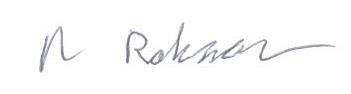 